                OBEC VARHAŇOVCE, Obecný úrad Varhaňovce 56, 08205  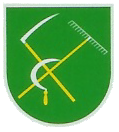 Obec Varhaňovce v zmysle § 18a ods. 2 zákona č. 369/1990 Zb. o obecnom  zriadení          v znení neskorších predpisov (ďalej len „zákon o obecnom zriadení“)vyhlasuje výberové konanie na výkon funkcie HLAVNÝ KONTROLÓR OBCE VARHAŇOVCEKandidát na funkciu hlavného kontrolóra obce zašle, alebo odovzdá písomnú prihlášku spolu s prílohami uvedenými v náležitostiach písomnej prihlášky najneskôr do 31.1.2015 na adresu Obecného úradu Varhaňovce, Varhaňovce č. 56, 082 05 Varhaňovce v zatvorenej obálke označenej  „Voľba hlavného kontrolóra obce -  NEOTVÁRAŤ!“ Voľba sa uskutoční v budove Obecného úradu Varhaňovce na najbližšom zasadnutí obecného zastupiteľstva. Účastníci výberového konania budú o výsledku informovaní písomne. Požiadavky na osobu hlavného kontrolóra obce:- kvalifikačné predpoklady na výkon funkcie hlavného kontrolóra: ukončené minimálne       úplné stredné vzdelanie     - znalosť legislatívy a právnych noriem na úrovni samosprávy- manažérske zručnosti- komunikačné schopnosti na úrovni vedúceho zamestnanca- práca s počítačom na užívateľskej úrovni (Microsoft Word, Excel, Power Point)- flexibilnosť, zmysel pre zodpovednosť, presnosť, dôslednosť a samostatnosťNáležitosti písomnej prihlášky: Písomná prihláška musí obsahovať:a)  meno, priezvisko, titul, dátum narodenia, bydlisko, kontaktné údaje (e-mail, telefón),b) štruktúrovaný  profesijný životopis s prehľadom doterajšej praxe s uvedením pracovnej         pozície,c)  úradne overenú kópiu dokladu o najvyššom dosiahnutom vzdelaní,d)  výpis z registra trestov nie starší ako 3 mesiace,e)  informáciu o tom, či ku dňu podania prihlášky kandidát podniká alebo vykonáva inú      zárobkovú činnosť alebo je členom riadiacich, kontrolných alebo dozorných orgánov       právnických osôb, ktoré vykonávajú podnikateľskú činnosť,f)  súhlas so zverejnením osobných údajov podľa § 7 ods. 1 a 2 zákona č. 428/2002 Z. z. o      ochrane osobných údajov v znení neskorších predpisov za účelom vykonania voľby      hlavného kontrolóra na riadnom rokovaní Obecného zastupiteľstva Varhaňovce. Zverejnené na: internetovej stránke obce Varhaňovce, dňa 16.1. 2015 vývesnej tabuli obce Varhaňovce, dňa 16.1.2015                  Vo Varhaňovciach, dňa 16.1. 2015                                                                                                                                               Mgr. Ľubica Pankievičová                                                                                                  starosta obce